Publicado en Madrid el 16/12/2021 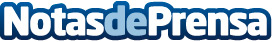  FRV construirá tres plantas fotovoltaicas en Extremadura con financiación de BBVA y NatixisFRV construirá las plantas solares San Serván 3, 4 y 5, con una capacidad total de 150 megavatios (MW), en el término municipal de Mérida, ExtremaduraDatos de contacto:Círculo de Comunicación910 001 948Nota de prensa publicada en: https://www.notasdeprensa.es/frv-construira-tres-plantas-fotovoltaicas-en Categorias: Finanzas Extremadura Otras Industrias http://www.notasdeprensa.es